		EAA Chapter 1219 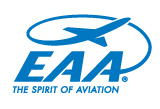 Monthly Business Meeting AgendaFebruary 20, 2021Call To Order:  Tim McDonaldPledge Of Allegiance:  All In AttendanceWelcome Members & Guests:  New Members and Member Guest IntroductionsSecretary Report:  John Owen: Review and approve minutes from January 16, 2021Treasurer’s Report:  Kent Walker: Review and approve financials for January 16, 2021Hangar Report:  Patrick Haney/Mark DunnYoung Eagles Hangar: Project Hangar:  Young Eagles Report:  Danny Redard		Schedule for 2021 Young Eagle Season		Need for Young Eagle Pilots and VolunteersRay Aviations Scholars:  Joey Hawthorne (Joey’s Status Report)Joey, Cullen, Emma, BaileySpecial Guest:  Mike Miller CFII Jacksonville TXSafety Brief:  Mark DunnOld Business:  Oshkosh 2021  Committee report Layne Thompson                New Business:          New Year:  Annual Membership Dues 		March 13, 2021 Young Eagle Flights Pilots needed!                       Spoke with Brandon Boyd Lufkin High principal, Expect a meeting 2/24/21Fajita Fly-In/BBQ Fly-In/BBQ, Saturday June 5, 2021 & Saturday October 9, 2021Young Eagles classroom remodel. Adjourn:  Where are we going to eat today? KOCH (weather permitting)  LET'S GO FLY